United Way of Central WVLetter of Intent GuidelinesELIGIBILITY TO APPLYDo not submit a Letter of Intent unless all of the following conditions apply.  The organization:Is an incorporated nonprofit organization and has tax-exempt status under section 501(c)(3) of the Internal Revenue Service code.Has a Board of Directors that is an active, representative voluntary governing body, with regular meetings and is responsible for developing its mission, determining its strategic direction and providing oversight.Has up-to-date, current bylaws, or guidelines, by which the organization operates.Can provide, when requested, a financial audit (if organization revenue is over $500,000), a financial review (if organization revenue is greater than $200,000 but less than $500,000) or a financial compilation (if organization revenue is below $200,000).  Financial audit, review or compilation must be performed by an independent certified public accountant in compliance with generally accepted accounting standards as applied to non-profit organizations. (Note: revenue determination is from all sources except government grants and grants from private foundations).Files an IRS form 990, including schedule A or 990 EZ, or can document the circumstances under which the 990 filing is waived.Serves one or more counties in United Way of the Central WV service area – Boone, Clay, Kanawha, Logan and Putnam counties.Has the mechanisms and capacity for regularly reporting measurable, qualitative and quantitative outcomes.Demonstrates reasonable efficiency in program management and adequacy of resources, both in materials and in personnel (voluntary and paid) to sustain a quality level of service.PROCESSSubmit Letter of Intent (LOI) and 501(c)(3) IRS determination letter by 5 p.m. January 8, 2019 online. Click “Apply” on the home page to begin the application process. Late or incomplete applications will not be reviewed.  Each program may submit one Letter of Intent.  A separate Letter of Intent must be completed for each program for which the organization is requesting funding.  At least one United Way of Central WV outcome must be addressed.Programs that use evidence-based practices will be given higher preference.If this is a collaborative effort, the lead 501(c)(3) organization should complete the LOI.  Minimum grant request is $5,000 and maximum is $50,000. Funding is not provided for: national or statewide proposals; agency operating costs not directly associated with a specific program; annual campaigns or membership drives; acquisition or expansion or real estate/building; capital expenditures.Eligible organizations proposing projects that are the most closely aligned with United Way of Central WV’s impact areas and outcomes will be invited to submit a full grant application.  If invited, the full grant application will be due March 1, 2019 by 5 p.m. Citizens Review Teams, made up of trained community volunteers and donors, review all LOI’s and funding applications. The Citizens Review volunteers make funding recommendations to the UWCWV Board of Directors who are responsible for all final decisions.  Funding announcements will be made in July of 2019 and funding will begin January 1, 2020.Organizations that are awarded grants are required to submit a six-month outcomes report and an end of year outcomes report and beneficiary data.                                                                                                                                                             2019 Impact Areas, Program Categories and Outcomes Education:1.  Quality Childhood Education and School ReadinessChildren will achieve developmental milestones and will be ready to benefit from social, emotional, and	cognitive development activities provided at the next level of education2.	Academic SuccessAt-risk youth will maintain or increase their academic performanceAt-risk youth will increase life skills 3.	Parent/Caregiver DevelopmentParents/caregivers will strengthen their parenting skills Parents/caregivers and children will have more frequent, positive interactions and communicationParents/caregivers will actively support their children’s academic growthFinancial Stability:1.	TransportationIndividuals will have transportation to obtain job-related training or employment2.	Employment ReadinessIndividuals will complete job training programs that result in “work ready” employeesIndividuals will learn the “soft” skills needed to gain and maintain employmentIndividuals will obtain employmentIndividuals will maintain employment3.	Financial LiteracyLow-income individuals will develop financial literacy skills to manage financial resources effectivelyLow-income individuals will use knowledge and skills to manage financial resources effectivelyHealth:1.	Alcohol and Drug AbuseReduce substantial use among youth and/or adults using evidence-based substance abuse prevention programsReduce substance abuse among youth and/or adultsIncrease youth and/or adults maintaining sobriety and self-sufficiency2.	Affordable HealthcareUninsured and underinsured individuals will obtain essential medical and dental careReduce poor health outcomes resulting from smoking, obesity, diabetes, and other health issues 3.	Affordable Mental Health CounselingIndividuals and families will receive ongoing and crisis counseling to help them increase mental wellbeing 4.  Health and WellnessIndividuals will engage in healthy, prevention activities (defined by the program) to increase their health and             wellbeingReduce factors that negatively impact the health of community residents, including smoking, obesity and                 DiabetesSafety Net:1.	Domestic Violence and Child Abuse ServicesSurvivors’ immediate safety needs will be metSurvivors will increase their knowledge about domestic violenceSurvivors will increase their awareness of community resourcesReduce domestic violence in the service area2.	Shelter ServicesParticipants will actively engage in supportive services (defined by the program) to move into permanent  	housingParticipants will achieve housing stability3.	Access to FoodReduce food insecurity for low-income individuals and families4.	Aging in Place for SeniorsSeniors will live independently and safely in their own homes5.	Disaster ReliefIndividuals affected by disaster will have their immediate basic needs metIndividuals affected by disaster will be assisted in finding resources/services to help them achieve pre-	disaster statusIncrease community knowledge to prepare for and respond to disasters6.	Rent and Utility AssistanceIndividual’s immediate basic housing needs will be metIndividuals will be assisted in finding resources/services/programs to help them address their financial stability.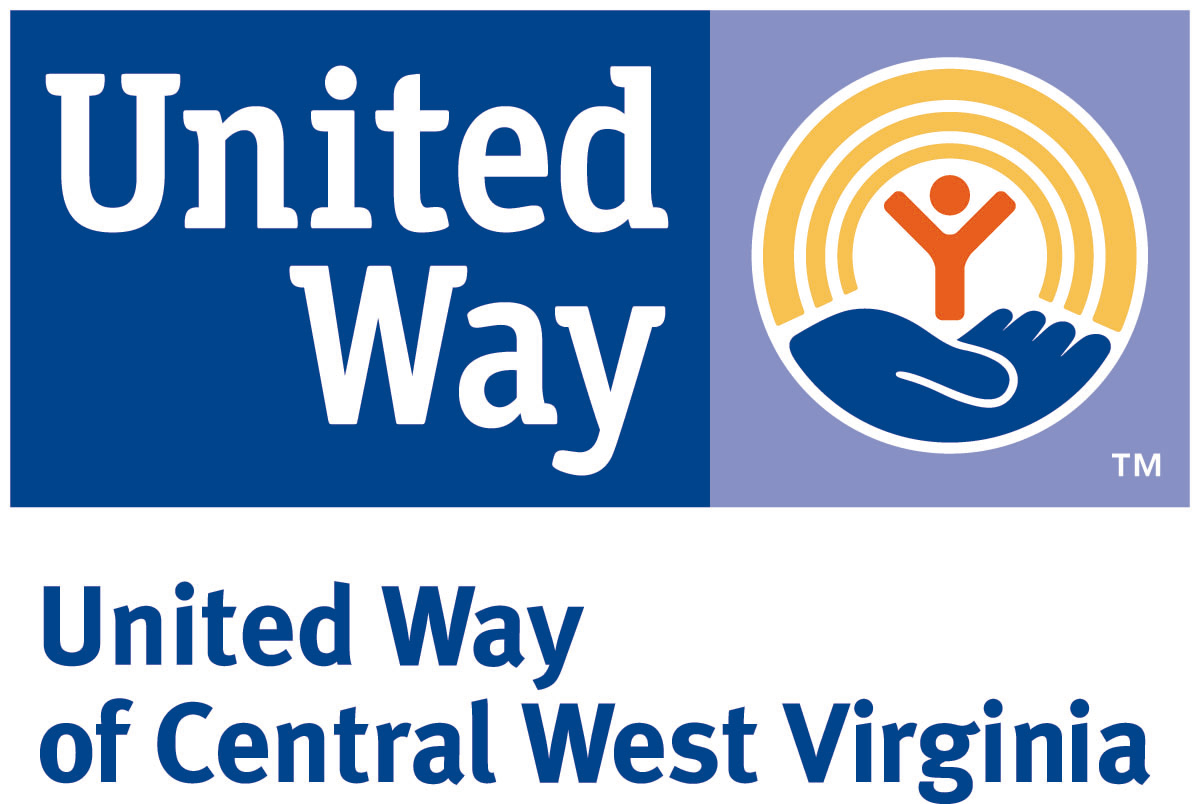 